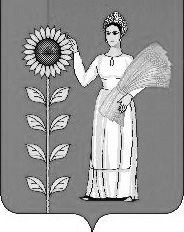 СОВЕТ ДЕПУТАТОВ СЕЛЬСКОГО ПОСЕЛЕНИЯТИХВИНСКИЙ СЕЛЬСОВЕТДобринского муниципального района Липецкой областиРоссийской Федерации4-я сессия VI созываР Е Ш Е Н И Е11.11.2020 г.                    д.Большая Плавица                     №16-рсО передаче Контрольно-счетной комиссии Добринского муниципального района Липецкой области полномочий контрольно-счетного органа сельского поселения Тихвинский сельсовет Добринского муниципального района Липецкой области по осуществлению внешнего муниципального финансового контроляВ соответствии с частью 11 статьи 3 Федерального Закона от 07.02.2011 №6-ФЗ «Об общих принципах организации и деятельности контрольно-счетных органов субъектов Российской Федерации и муниципальных образований», руководствуясь ст. 38 Устава сельского поселения Тихвинский сельсовет, учитывая решение постоянной комиссии по правовым вопросам, местному самоуправлению в сельском поселении Тихвинский сельсовет, Совет депутатов сельского поселения Тихвинский сельсовет Добринского муниципального района Липецкой областиРЕШИЛ:1. Передать Контрольно-счетной комиссии Добринского муниципального района Липецкой области полномочия контрольно-счетного органа сельского поселения Тихвинский сельсовет Добринского муниципального района Липецкой области по осуществлению внешнего муниципального финансового контроля с 01.01.2021 года сроком на три года.                                                                                                                         	2. Совету депутатов сельского поселения Тихвинский сельсовет Добринского муниципального района Липецкой области подписать соглашение с Советом депутатов Добринского муниципального района Липецкой области и Контрольно-счетной комиссией Добринского муниципального района Липецкой области о передаче Контрольно-счетной комиссии Добринского муниципального района Липецкой области полномочий контрольно-счетного органа сельского поселения Тихвинский сельсовет Добринского муниципального района Липецкой области по осуществлению внешнего муниципального финансового контроля.                                                                    	3.Обнародовать настоящее решение путем размещения на информационном щите и на официальном сайте администрации сельского поселения Тихвинский сельсовет.                                                                                                                                  	4. Настоящее решение вступает в силу с 01.01.2021 года.  Председатель Совета депутатовсельского поселенияТихвинский сельсовет                                                  А.Г.Кондратов